MODULO DI CANDIDATURASeminario tematico internazionale TCA“Pupil mobility in Europe – making inclusion a reality”Bonn, Germania 11 – 13 maggio 2020Modulo per la selezione di 4 partecipanti selezionati tra i rappresentanti degli istituti che hanno esperienza in progetti KA2 in cui la mobilità degli alunni (di breve e/o lunga durata) è particolarmente caratterizzata dall’inclusività
 La candidatura deve pervenire presso l’Agenzia Erasmus+ Indireentro e non oltre il 14/02/2020Dati dell’istituzione/organizzazione Dati personali del partecipante all’eventoConoscenza della lingua INGLESE richiesto al partecipante: livello B2 del quadro di riferimento europeo. Il seminario si terrà completamente in lingua INGLESE, per cui per partecipare è necessario poter comprendere e comunicare molto bene in questa lingua.Sì, il mio livello di conoscenza della lingua inglese è B2 e sono in grado di capire le principali idee di un testo complesso su argomenti di natura sia astratta sia concreta, incluse le discussioni di tipo tecnico nel proprio campo di specializzazione.Interagisco con un sufficiente grado di fluenza e spontaneità; l’interazione regolare con i parlanti nativi si sviluppa senza eccessivo sforzo da entrambe le parti. Produco testi chiari e articolati su un’ampia gamma di argomenti e sono in grado esporre la propria opinione su un argomento esplicitando i vantaggi e gli svantaggi delle varie opzioni.No, non possiedo il livello di conoscenza della lingua inglese B2L’istituto scolastico ha mai usufruito di finanziamenti per progetti KA2 Erasmus+?	SI    	NO  Se si indicare il codice di progetto: _____________________________________In che misura il progetto KA2 Erasmus+ (in corso o concluso) indicato prevede/ha previsto l’inclusione nelle attività di mobilità di alunni con bisogni educativi speciali o provenienti da contesti svantaggiati specificatamente e come questo contribuisce/ha contribuito al successo del suddetto progetto (max. 5 punti)In che misura il progetto KA2 Erasmus+ (in corso o concluso) indicato prevede/ha previsto l’inclusione nelle attività progettuali in generale, di alunni con bisogni educativi speciali o provenienti da contesti svantaggiati e come questa contribuisce/ha contribuito al successo del suddetto progetto (max. 3 punti)Indicare le principali motivazioni dell’istituto e del partecipante, che hanno portato alla candidatura per la partecipazione al seminario. Si ricorda che dalla descrizione fornita dipenderà il punteggio assegnato alla candidatura in sede di valutazione (da 0 a 2 punti)Il candidato sarebbe disponibile a raccontare la propria esperienza in plenaria e avrebbe la disponibilità di far partecipare due alunni coinvolti nel proprio progetto?	SI         NO  Il candidato sarebbe disponibile a collaborare come coordinatore/esperto durante i lavori di gruppo?	SI         NO  L’Istituto o il candidato hanno mai partecipato a un evento TCA negli anni 2018 o 2019?	SI    	NO  Budget RichiestoCompilare la tabella sottostante con la richiesta di budget.
Le spese relative all’organizzazione del seminario e al soggiorno (le notti del 11.05, 12.05 e i pasti compresi dei pranzi e cene). relativo ai giorni di svolgimento dell’attività saranno a carico dell’Agenzia Nazionale tedesca, organizzatrice della TCA.
L’Agenzia Nazionale Erasmus+ Indire inoltre assegnerà un cofinanziamento, pari al 95% delle spese effettuate, per il viaggio.
Il cofinanziamento verrà erogato a seguito della presentazione di un rapporto finale da parte del beneficiario.NB: Per quanto riguarda le eventuali spese di soggiorno per i giorni di permanenza aggiuntivi sono ammissibili eventuali spese richieste opportunamente motivate relative ad un giorno di viaggio immediatamente prima della data di inizio delle attività (10 maggio) e un altro immediatamente successivo al giorno di conclusione del seminario (14 maggio).Motivare la richiesta di eventuali spese di soggiorno aggiuntive relative ai giorni di viaggio:Autorizzo al trattamento dei miei dati personali ai sensi del D. Lgs. 196/2003 (si informa che i dati saranno utilizzati dall' Agenzia Nazionale Erasmus+ Indire esclusivamente ai fini della partecipazione all'evento e non saranno ulteriormente trattati senza preventiva richiesta di autorizzazione agli interessati)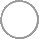       AccettoLuogo e DataFirma del Rappresentante LegaleNota bene:In caso di trasmissione della candidatura in formato cartaceo (raccomandata o consegna a mano) deve essere apposta la firma del Rappresentante legale in originale; in caso di trasmissione tramite PEC deve essere apposta la firma digitale.Denominazione Istituzione/organizzazione IndirizzoCittàIndirizzo pecPartita IVA/Codice FiscaleCodice OID(ex PIC) se beneficiari di progetti Erasmus+Nome e cognome del Dirigente Scolasticoemail Dirigente scolasticoTel.  Istituto scolastico NomeCognomeRuolo (insegnante, dirigente, educatore)Nel caso di docenti, materia di insegnamentoemail personaletel. personaleBudget richiestoBudget richiestoData inizio TCA11.05.2020Data fine TCA13.05.2020Costi di Viaggio Costi di Viaggio Data PartenzaData RientroViaggio (aereo/treno)€Trasporti localiTotale Costi Viaggio€ Altri CostiAltri CostiSpese di soggiorno (vitto e alloggio giorni extra)€Totale Altri Costi€Totale Budget Richiesto  €